INDICAÇÃO Nº 1888/2015Sugere ao Poder Executivo Municipal e aos órgãos competentes, que efetue a colocação de container de lixo e limpeza em Praça Publica na Rua Inácio Antônio esquina com Rua João Lino no Centro.Excelentíssimo Senhor Prefeito Municipal, Nos termos do Art. 108 do Regimento Interno desta Casa de Leis, dirijo-me a Vossa Excelência e aos órgãos competentes, que efetue a colocação de container de lixo e limpeza em Praça Publica na Rua Inácio Antônio esquina com Rua João Lino no Centro em nosso Município.                                              Justificativa:Moradores próximos alegam que, pessoas desconhecidas e até moradores do próprio bairro, depositam entulhos e lixo domestico, próximo a Praça Publica ali existente. Acreditam que com a instalação do container o problema se resolverá.Plenário “Dr. Tancredo Neves”, em 12 de maio de 2.015.                                                  FELIPE SANCHES-Vereador / Vice Presidente-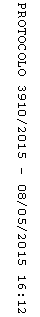 